The City School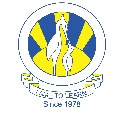 North Nazimabad Boys CampusSecond Monthly Test Session 2019 – 20Class - 9Time: 35 Minutes 			           Geography			 	Marks 25 Name: ___________________		          Sec: ______		Date: ______________Q1 (a) Describe the route of the main monsoon across Pakistan.					[3]______________________________________________________________________________________________________________________________________________________________________________________________________________________________________________________________________________________________________________________________________________________________________________________________________________________________________________________________________________________________________________________________________________________________________________________________   (b) Study Figs 5A and 5B, which shows rainfall distribution in Pakistan.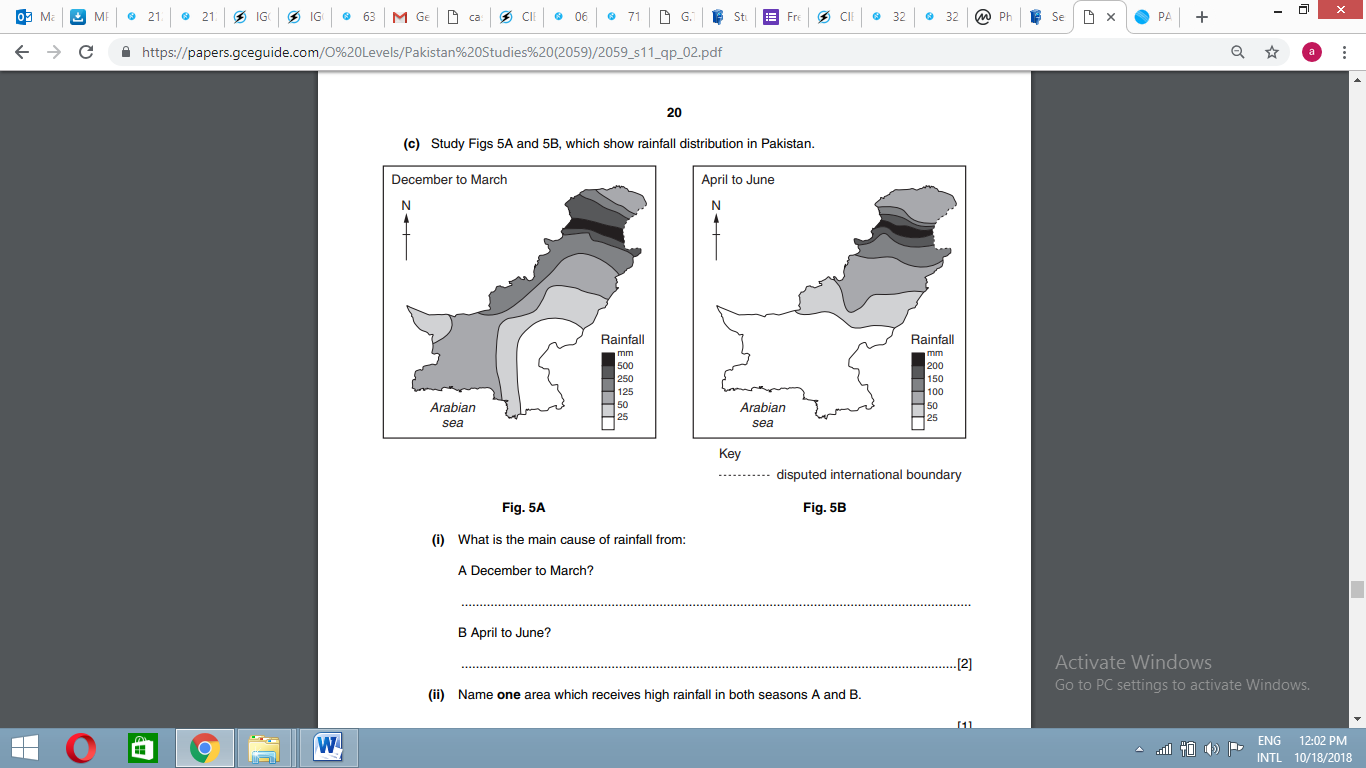 What is the main cause of rainfall from:						[2]December to March?_______________________________________________________________________________ April to June? _______________________________________________________________________________ Name one area which receives high rainfall in both seasons A and B				[1]_______________________________________________________________________________ Which area receives the highest rainfall from December to March?				[1]_______________________________________________________________________________What are the advantages and disadvantages of winter rainfall in Northern Pakistan?		[6]Advantages______________________________________________________________________________________________________________________________________________________________________________________________________________________________________________________________________________________________________________________________________________________________________________________________________________________________________________________________________________________________________________________________________________________________________________________________________________________________________________________________________________________________________________________________ Disadvantages_____________________________________________________________________________________________________________________________________________________________________________________________________________________________________________________________________________________________________________________________________________________________________________________________________________________________________________________________________________________________________________________________________________________________________________________________________________________________________________(c) Explain the importance of the arrival of the monsoon to people who live and work in urban areas.	[4]_______________________________________________________________________________________________________________________________________________________________________________________________________________________________________________________________________________________________________________________________________________________________________________________________________________________________________________________________________________________________________________________________________________________________________________________________________________________________________________________________________________________________________________________________________ ____________________________________________________________________________________________________________________________________________________________________________________________________________________________________________________________________________________________________________________________ (d) Study Fig. 4, which shows the rainfall of Peshawar and Lahore.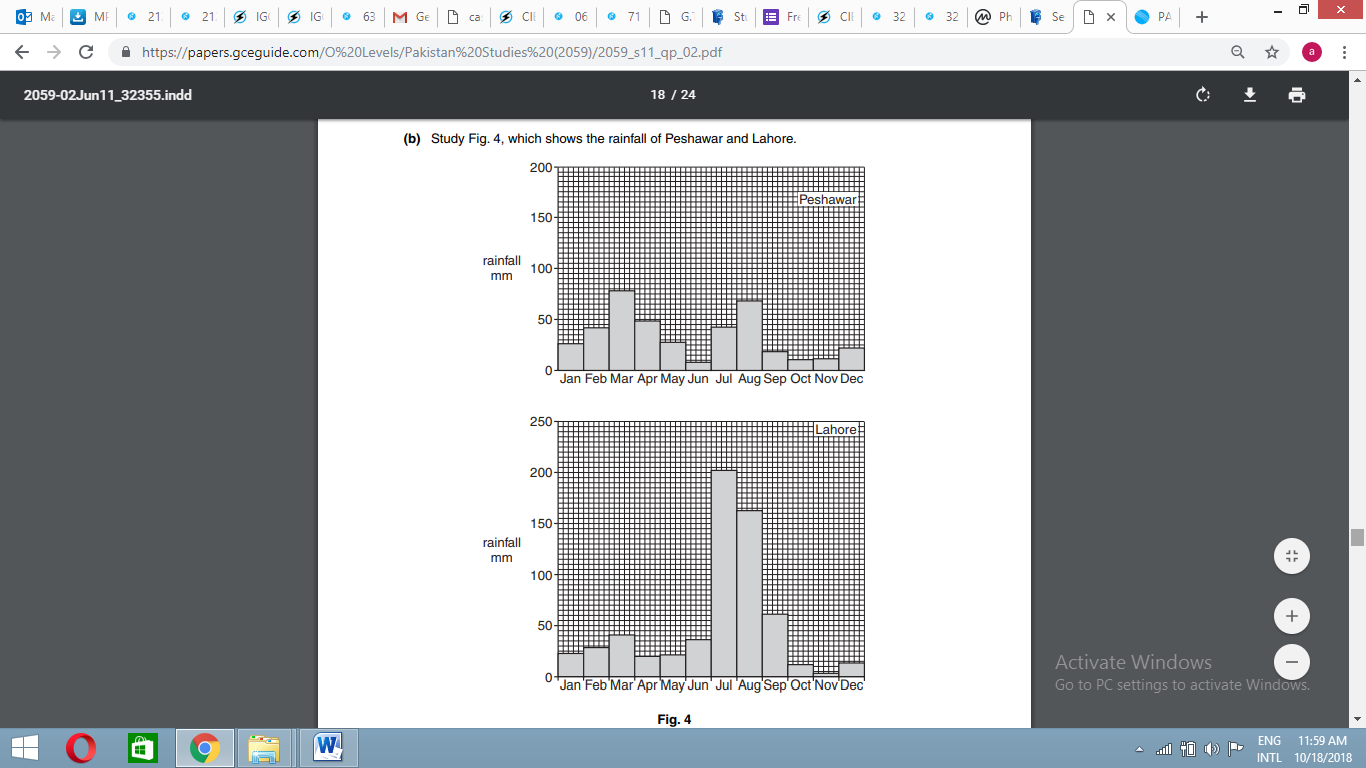 Using figures from Fig. 4 in your answer, compare the distribution of rainfall from June to September at Lahore and Peshawar.						[4]______________________________________________________________________________________________________________________________________________________________________________________________________________________________________________________________________________________________________________________________________________________________________________________________________________________________________________________________________________________________________________________________________________________________________________________________________________________________________________________________________________________________________________________________________________________________________________________________________________________Explain why there are differences in amounts of rainfall caused by the monsoon in different areas of Pakistan.						[4]______________________________________________________________________________________________________________________________________________________________________________________________________________________________________________________________________________________________________________________________________________________________________________________________________________________________________________________________________________________________________________________________________________________________________________________________________________________________________________________________________________________________________________________________________________________________________________________________________________________ 